JUDGING CRITERIA
All criteria are equally important. The criteria
overlap and are complimentary. A carving at its
potential succeeds in all areas simultaneously.
For the sake of simplicity the criteria are dealt
with individually. Ultimately, a carving should
be a perfect union of all the components. The
complete carving a total composition (including
habitat and accessories) is judged.
1. Craftsmanship. This refers to the technical
skills involved in carving, painting, and
finishing.
2. Accuracy. This refers to the technical
correctness of a piece from a scientific
perspective (i.e. – size, colouration, parts
properly placed). Accuracy includes the
appropriateness of components.
3. Essence. The capturing the spark of Life in
the subject. Capturing the essence of the
subject is the integration of parts that becomes
more than the summation of the parts.
4. Artistry. This refers to the design and
composition; line, form, content, colour, mass
and movement should work together to create
an integrated whole.
5. Originality. The carving should express
your own work. Originality becomes more
important with each higher skill level.
After judging is completed, you are invited to
ask the Judge to discuss your carving in relation
to the judging criteria. The critique will help
you improve your carving skill and
presentation. The judging process should be
seen as a learning opportunity.
(See Rule #7)
SKILL LEVELS
Youth: 18 and under (no entry fee).
First, Second & Third Ribbons presented in this
category. All divisions combined.
Carvers who have won a Best of Division Award
in Youth should move up to Novice in that
specific category.
Novice: For beginning carvers.
Carvers who have won 5 first-place awards, on
separate carvings, or 2 Best of Division awards
in Novice, must move up to the Intermediate
level.
Carvers are only required to move up in the
categories in which they have taken a Best of
Division award.
Intermediate: For carvers who have 5 first place awards on separate carvings or 2 Best of
Division awards in Novice.
Carvers who have won 2 Best of Divisions in
Intermediate must move up to Advanced.
Note: Carvers may elect to move up in all
categories or just those in which they have
taken 2 Best of Division Awards.
Advanced: After having won 3 Best of Division
awards, with one Best of Division at two
different shows the carver should, but is not
required, to move up to Expert.
Expert: This skill level will require a high
degree of artistic presentation and skilled
craftsmanship. Expert carvings are judged in
seven Divisions only.
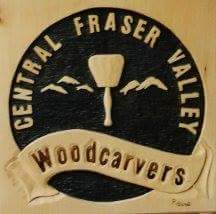 CENTRAL FRASER VALLEY
WOODCARVERS
28th Annual
Art of the Carver
Competition, Show & Sale
October 19, 2019
11 a.m. to 4 p.m.
Matsqui Community Hall
33676A St. Olaf St.
Matsqui Village
Abbotsford, BC
Registration:
Fri., Oct. 14th - 6 to 8 p.m.
Sat., Oct. 19th - 8 to 9:30 a.m.
For further information:
Email: cfvwoodcarvers@gmail.com
Website: www.cfvwoodcarvers.ca
Facebook: Central Fraser Valley
Woodcarvers
Twitter: @cfvwoodcarversInstagram: cfvwoodcarversCLASSIFICATIONS FOR EXPERT
LEVEL
Div. A - Birds & Waterfowl
Div. B - Animals
Div. C - Fish & Sea Mammals
Div. D - Human & Caricature
Div. E - Special Types
Div. F - Native Style
Div. G - Relief
DIVISIONS & CATAGORIES FOR:
ADVANCED, INTERMEDIATE, AND
NOVICE LEVELS
Division A - BIRDS
111 - Shore birds, water birds, wading birds
(Species A)
112 - Waterfowl (Species B)
113 - Smaller Land Birds (Species C)
114 – Larger Land Birds (Species D)
115 – Gamebirds (Species E)
116 - Raptors (Species List F)
117 - Heads only
118 - Multiples
119 - Stylized or Interpretive Sculpture
120 - Other
Division B: IN THE ROUND
Animals
211 - Wild
212 - Domestic
213 - Head’s only
214 - Multiples
215 - Stylized
216 - Other
Fish and Reptiles
230 - Fish, salt water
231 - Fish, fresh water
232 - Marine Mammals
233 - Reptiles
234 - Multiples
235 - Other Aquatic
Human
250 - Full figure
251 - Busts or heads
Comical, Whimsical, Fantasy
260 - Caricature, human or animal, full figure
261 - Caricature, human or animal, bust or
head
262 - Multiples, human or animal, group or
scene
263 - Santa, Clowns, Fantasy (greenmen,
gnomes, elves, woodspirits not in bark etc.)
264 - Other (dragons, unicorns, dinosaurs, etc.)
264 - Carousel figures
Division C – SPECIAL TYPES
311 - Religious Themes, except relief
312 - Functional and household items
315 - Ornamental or decorative
316 - Boots, Shoes
317 - Floral, Botanical
318 - Spoons
319 - Christmas Ornament
321 - Chip carved, free style
322 - Chip carved, traditional
330 - Jewellery, including mixed media
335 - Designs, Games, Pipes, Chains
340 - Canes and walking sticks
350 - Bark, woodspirits
351 - Bark, buildings
352 - Bark, other
330 - Other
Division D – RELIEF
411 - Human
412 - Animal, Birds, Fish
413 - Floral, Botanical
414 - Scenery
415 - Signs, Plaques, Designs
420 - Other Relief
Division E – NATIVE STYLE
511 - Masks, Hats, Helmets
512 - Relief items, flat or half-round
513 – Bentwood boxes
514 – Feast bowls
515 - Spoons, Rattles, Pipes
516 - Paddles, Spears, Clubs
520 – Totem poles
530 - Other
Division F: PYROGRAPHY & INTARSIA
611 - Wood Burning Pictures
612 - Wood Burning Miscellaneous
613 - Intarsia (all)
Division G: YOUTH
711 - All
Division H: WOODTURNING
811 - Functional
812 – Decorative
Division I: COURTSEY OR DISPLAY
ONLY
Note: no fee, nor ribbons given for this
Division
SPECIES LIST
Species A
Shore and Wading Birds: Herons, Cranes,
Egrets, Storks, Sandpipers, Plovers, Gulls,
Puffins, Murrelet, Terns, Kingfisher
Species B
Water Birds: Geese, Loons, Swans, Puffins,
Grebes, Cormorants, Pelicans, Ducks, Coots
Species C
Smaller Land Birds:
Hummingbirds, Chickadees, Juncos, Wrens,
Nuthatches, Bluebirds, Warblers, Finches,
Sparrows
Species D
Larger Land Birds: Woodpeckers, Jays,
Swallows, Robins, Thrushes, Ravens, Crows,
Waxwings, Redwing Blackbirds
Species E
Gamebirds: Grouse, Turkey, Pheasant, Quail
Pigeon, Doves
Species F
Birds of Prey: Vulture, Hawks, Eagles, Falcons,
Osprey, Owls
CARVERS’ CODE OF ETHICS
1. A carver is responsible for knowing and
understanding all of the rules of the contest
entered.
2. A carver is responsible for entering each
carving in the appropriate Category and
Skill Level.
3. A carver will address any complaints
directly, and only to, the Show Chairperson.
4. A carver may not communicate with the
Judges at any time during the judging.
5. A carver should not have a carving
critiqued by a Judge prior to the
competition.
6. If a carver solicits a Judge to critique
his/her carvings after they have been
judged, the carver will accept the Judge’s
comments courteously.
RULES AND REGULATIONS
1. ELIGIBILITY: This is an open show and
everyone is eligible to enter.
2. ENTRY: Pre-registration: $5.00 per carving (on the first 4 entries) pre-paid and pre-registered received by Friday, October 11th, 2019.
Show registered: $6.00 per carving (on the
first 4 entries). Registration at Matsqui Community Hall is Friday, October 18th, 2019 from 6:00p.m. to 8:00 p.m. and Saturday, October 19th, 2019 from 8:00 a.m. to 9:30 a.m. Only those carvers in line prior to 9:30 a.m. will be registered.
Any entry after the 4th carving submitted by a participant is free of charge.
Judging commences at 10:00 a.m.
Carvings must not be removed from Show until
directed (closing at 4:00 p.m.)
3. LIMITS: There are no limits on the total
carvings entered in the Show.
4. CARVINGS: Should have been completed
within the last two years.
5. NAMES: All carvings must be registered in
the name of the carver. If the carving is the
work of two or more people, then all names
must be on the registration entry form and tags.
6. ENTRY CHANGES: The Show Chairperson
may move an entry to a more appropriate
category if deemed necessary for equality of
competition. A carving can be moved to a
different skill level without the carver’s
approval if deemed necessary. A Judge or
Show Chairperson may refuse any carving
deemed not appropriate for the Show.
7. JUDGES AND JUDGING: A Judge’s
determination shall be final and not subject to
review. A Judge may recommend changing a
carving to a different category but the final
move is the decision of the Show Chairperson.
The carvers will not talk to the Judges during
the judging session.
8. DISPLAY: Arrangements must be made in
advance for special handling or attention
required, especially for large or unusual pieces.
9. HANGERS: All hanging pieces must have
sturdy hanging devices.
10. LIABILITY: All reasonable care will be
given to all entries. The Central Fraser Valley
Woodcarvers, any officers or members, or the
host of the facility, or employee, cannot be held
responsible for any loss or damage from any
causes before, during or after the Show at the
show facility or during the time the carving is
entrusted to a show representative. You
assume all risk when entering the Show.
11. PROBLEMS: Any problem, disagreement,
complaint or special attention will be directed
to the Show Chairperson for review. The only
official comments or announcements are those
of the Show Chairperson.We look forward to and appreciate your participation at our 31st Annual “Art of the Carver” Competition, Show & Sale on October 19th, 2019!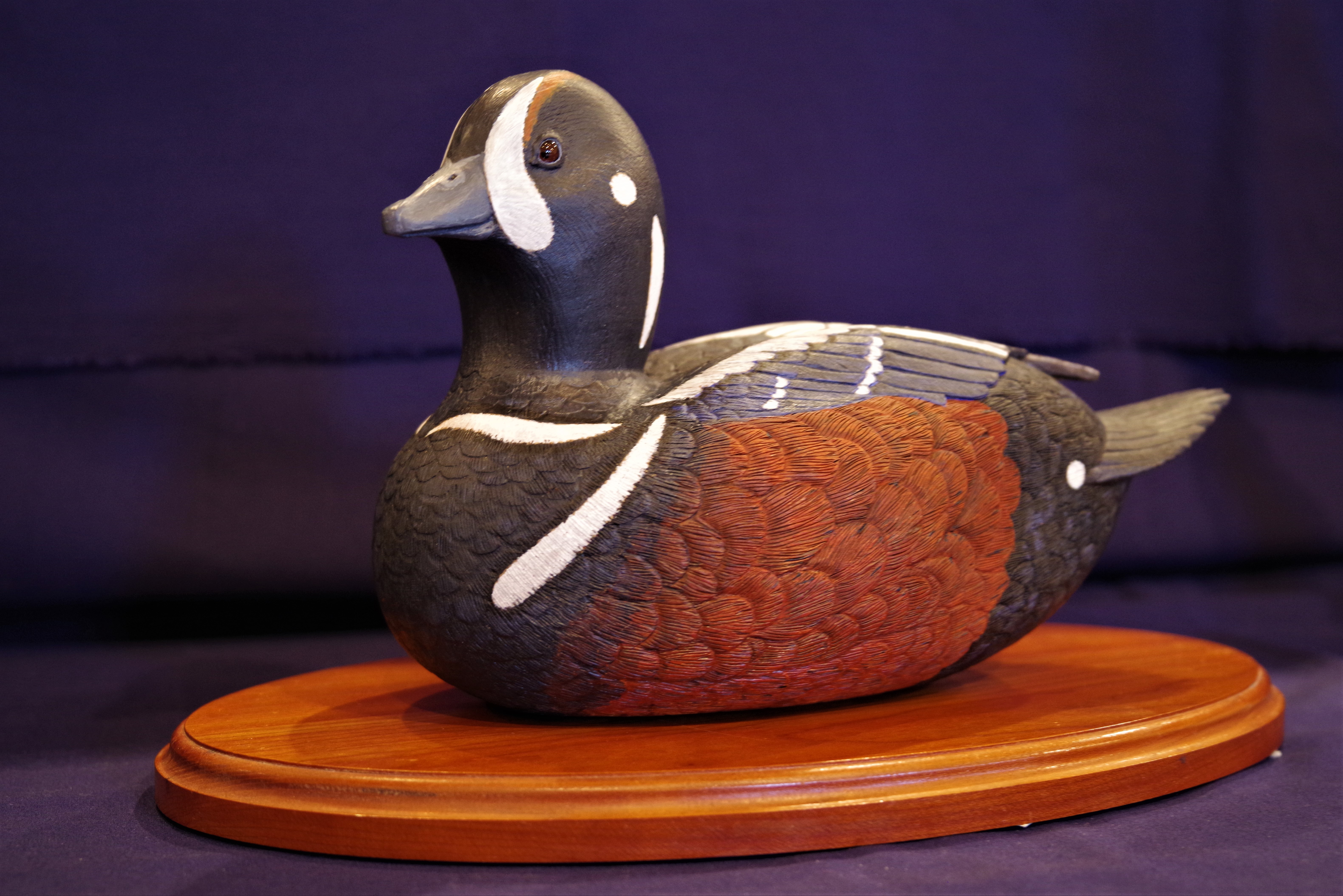 